РЕШЕТИЛІВСЬКА МІСЬКА РАДА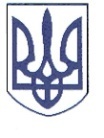 ПОЛТАВСЬКОЇ ОБЛАСТІРОЗПОРЯДЖЕННЯ	28 вересня 2020 року                                                                                        № 350	Керуючись   статтею  34  Закону  України  ,,Про  місцеве  самоврядування  в   Україні”,  постановою  Кабінету   Міністрів   України   від   20.03.2013   року № 175 ,,Про затвердження Порядку організації громадських та інших робіт тимчасового   характеру”  та  з метою  виконання   рішення  виконавчого  комітету Остап’ївської сільської ради від 11.11.2019 року №  5  ,,Про  організацію  оплачуваних громадських  робіт та інших робіт тимчасового характеру  у  2020 році”,ЗОБОВ’ЯЗУЮ:	1. Створити  у жовтні 2020 року 1  тимчасове робоче місце підсобного робітника для робіт з екологічного захисту навколишнього середовища з оплатою в розмірі мінімальної заробітної плати.	2. Прийом зареєстрованих безробітних здійснювати на створене тимчасове робоче місце (підсобний робітник з 01.10.2020 року по 30.10.2020 року) з оформленням документів згідно з Кодексом законів про працю України.	3. Відповідальним по обліку робочого часу призначити виконуючого обов'язки старости на території сіл Остап’є, Нове Остапове, Підгір’я, Запсілля, Уханівка, Олефіри Великобагачанського району, Полтавської області Гладкого Івана Степановича.	4. Контроль за виконанням даного розпорядження залишаю за собою.                                        Заступник міського голови		Ю.С. ШинкарчукПерший заступник міського голови                                      І.В. СивинськаНачальник відділу з юридичних питань та управління комунальним майном                                     Н.Ю. Колотій Спеціаліст І категорії відділу організаційно-інформаційної роботи, документообігу та управління персоналом                                                       Ю.В. Стеценко    Начальник відділу організаційно-інформаційної роботи, документообігу та управління персоналом                                                        О.О. Мірошник    Начальник відділу сім’ї, соціальногозахисту та охорони здоров’я                                                     Д.С. МомотГоловний спеціаліст відділу сім’ї, соціального захисту та охорони здоров’я                                Л.Г. ТанькоВ.о. старости на території сіл сіл Остап’є,Нове Остапове, Підгір’я, Запсілля,Уханівка, Олефіри                                                                       І.С. ГладкийГоловний бухгалтер Остап’ївської сільської ради                                                                              Г.М.ГрекПро створення тимчасових робочих місць для організації та проведення  громадських робіт                                       